«Оқуға қайда барамын?»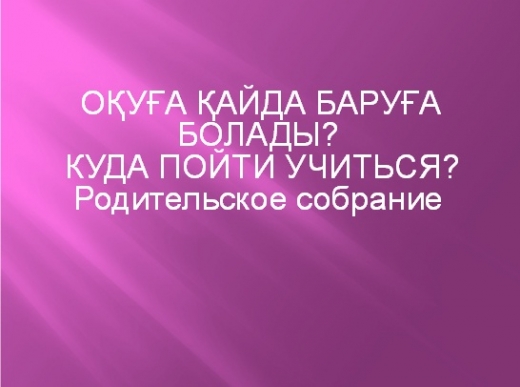    Тоғызыншы сыныптарға арналған ата-аналар жиналысы өткізілінді, жиналысқа қатысқан қала колледждері: технологиялық колледж, теміржолы колледжі, мұнайгаз колледжі, №1,№ 5,№ 7 колледждері, машинақұрылыс колледжі, жиналыста әр колледж өз бағдарламасын ұсынып,  оқушыларға, ата аналарға видеороликтер көрсетті.   Жиналыс өте нәтижелі өтті, оқушылар мен ата-аналар сұрақтар қойып, қызығушылықпен қатысты.